Поющая у проруби	Однажды ясным морозным утром Валя гуляла на лыжах по лесу. Когда Валя вышла к небольшой знакомой речке, ещё издали увидела у проруби маленькую бурую птичку. Она оживлённо бегала по льду и весело напевала какую-то мелодию.	Валя осторожно подошла поближе. Птичка немного подскочила вверх, как на невидимом трамплине, и с размаху – бух в прорубь!	Сомнения исчезли: это же  оляпка – водяной воробей! Девочка вспомнила, что плотное и тёплое оперение птицы не намокает в воде. Оляпка смазывает его жиром, который выделяется хорошо развитой копчиковой железой. Серебрится в воде тёмная спинка оляпки: птица плывёт, работая крыльями, как пловец руками. Вот оляпка уже быстро бежит по дну.  Вдруг она ненадолго остановилась, ловко перевернула клювом небольшой камешек и вытащила из-под него чёрного жука.	Ещё через минуту она выскочила на лёд через другую прорубь, встряхнулась, и Валя вновь услышала её весёлую, звонкую песню!Задание 1:Найди первое предложение. Спиши, подчеркни основу предложения. ____________________________________________________________________________________________________________________________________________________________________________________________________________________________________________________________________Проверь свою запись, если надо исправь.Задание 2:Подбери родственные слова к слову лёд. Выдели корень слова.Лёд:__________________________________________________________Задание 3: В первый день оляпка съела 8 водяных жуков, а во второй день на 16 больше. Запиши вопрос задачи, если она решается так:8 + 16 =На сколько оляпка съела во второй день больше жуков, чем в первый?Запиши выражение и вычисли его значение:______________________Задание 4:Отметь знаком 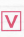 У какой птицы длина тела больше, чем у оляпки, но меньше, чем у орла.  голубь               оляпка    	               орёл                       колибри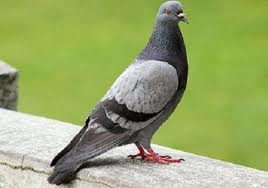 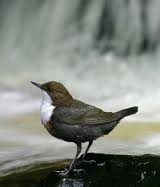 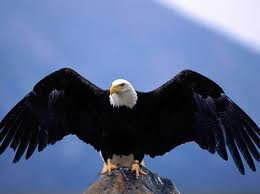 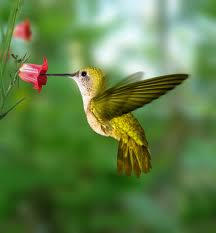    36 см                    18 см                      9 дм                          7 смЗадание 5:Найди и выпиши из текста названия животных.Рыбы: _________________________________________________Птицы:________________________________________________Насекомые:____________________________________________Подчеркни в выписанных словах буквы мягких согласных. Задание 6:Колибри весит 20г, это на 50 г меньше веса оляпки. Найди вес оляпки?Решение:____________________________Ответ:_______________________Задание 7:В охране природы маленьких дел нет. А что ты делаешь, чтобы сохранить природу?____________________________________________________________________________________________________________________________________________________________________________________________________________________________________________________________________Задание 8: Напиши, что означает слово «прорубь». Подбери проверочное слово. __________________________________________________________